关于2018-2019学年第二学期网络课程开课的通知各系部：2018-2019学年第二学期网络课程平台从本学期3月4日开始向同学们全面开放学习，网络课程开放学习的时间段为2019-03-04 0:0:0到2019-05-30  23:59:59，考试时间段为2019-05-27  0:0:0到2018-06-14  23:59:59。本学期网络课程成绩比例为：视频学习占40%+章节测验占30%+考试占30%。网络课程学习的所有过程都在网上自主进行，请已选择网络课程的同学们在开放的时间段内自主通过电脑或手机APP登陆学习平台进行网上学习和考试，网络课程平台及手机APP登录说明及使用介绍请参考附件说明。附件1：网络课程对应的课程名称，附件2. 网络课程学生操作手册，附件3：17-18学年第二学期网络课程学生选课名单一览表（凡是没在附件3出现的学生名单均表示本人没有选择到网络课程）。网络课程学习过程中遇到问题请加入以下两个Q群留言，有专门的管理人员进行解决。茂名职院尔雅网络班 457725769茂名职院尔雅2班 551077801 教务处2019-2-27附件1：网络课程对应的课程名称附件2. 网络课程学生操作手册尔雅网络课程平台使用手册学生版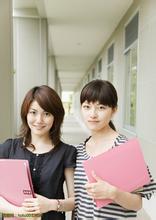 完成学习所需的基本操作主要有两步一、电脑登录系统完成个人资料1、进入http://mmvtc.zhiye.chaoxing.com/ 登录页面。打开浏览器，在网址栏中输入学校课程平台地址，点击右上角的，进入登陆页面，填写信息（账号为学号，初始密码123456）后登陆。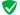 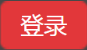 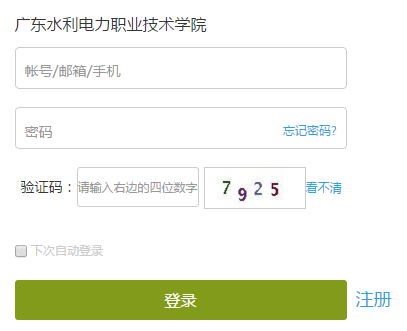 完善个人信息，邮箱及手机号码信息是作为找回密码和登陆手机端的必要信息，请认真填写。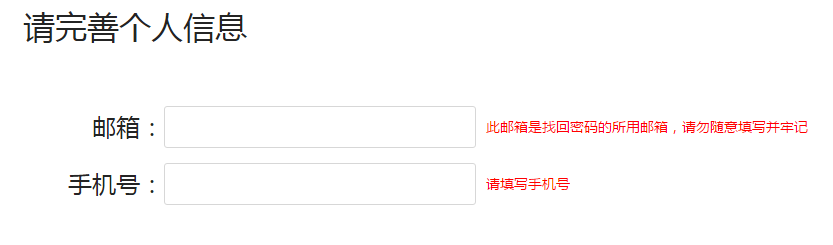 3、登陆后点击课程卡片进入课程。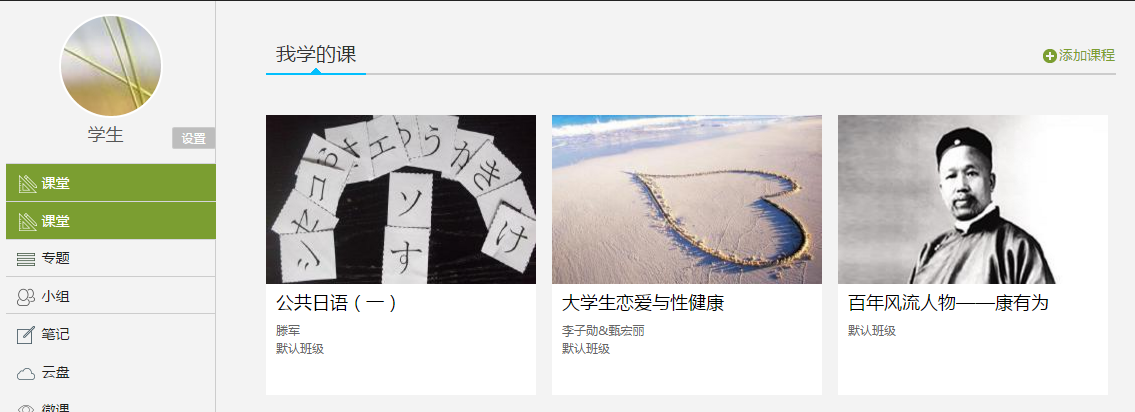 二、利用手机端进行学习在登陆页面右侧可以看到手机端APP的下载二维码，扫码进行下载。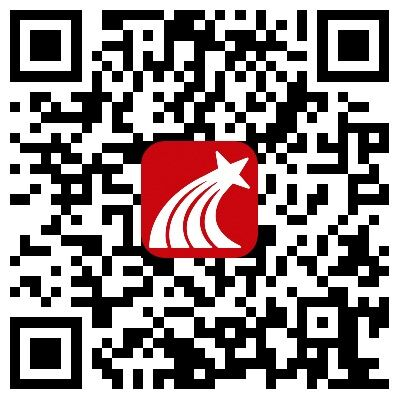 利用回填信息时填写的手机号码或邮箱进行登陆。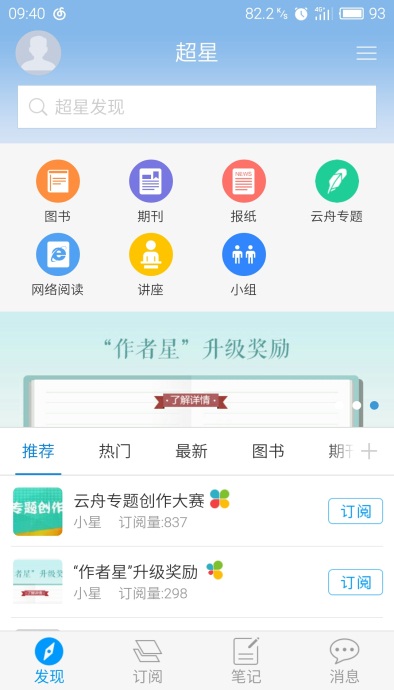 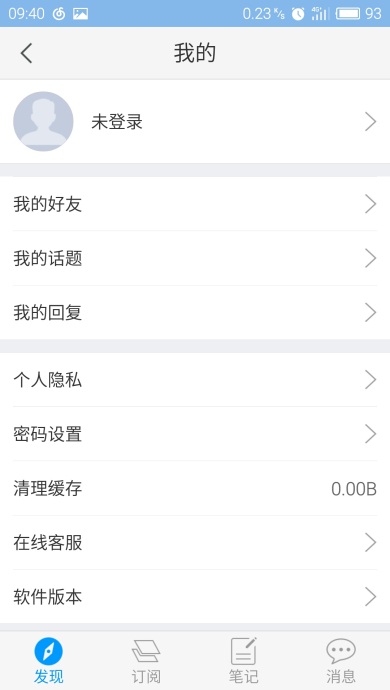 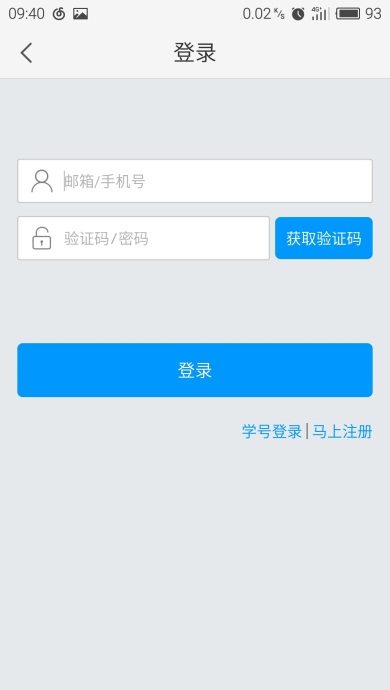 如何查看课程考核标准                   在课程页面当中点击进入“进度”板块，就可以看到课程的考核标准及目前的学习进度：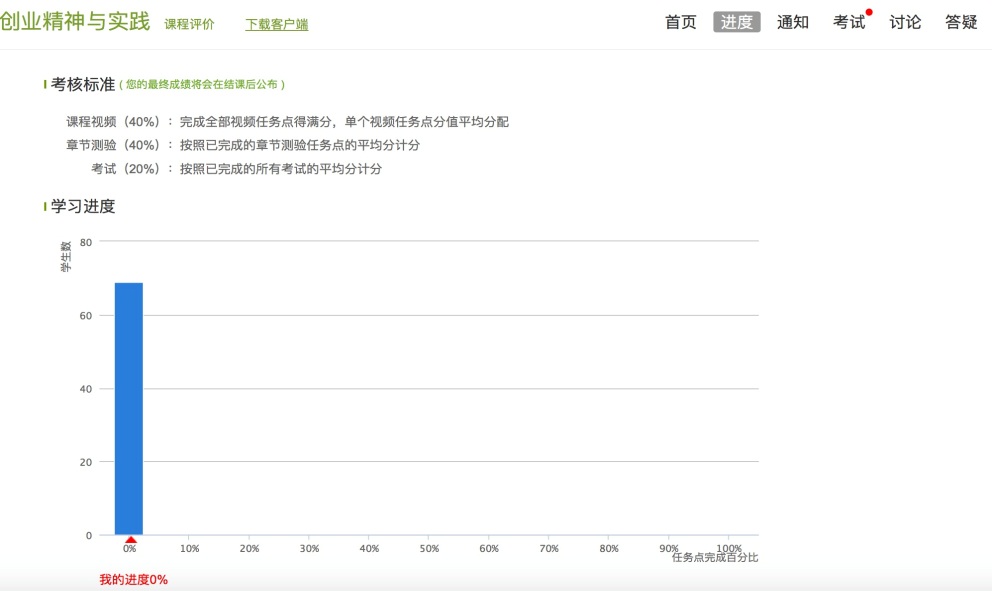 如何继续学习 进入课程详细页面后，点击待完成的章节即可开始学习。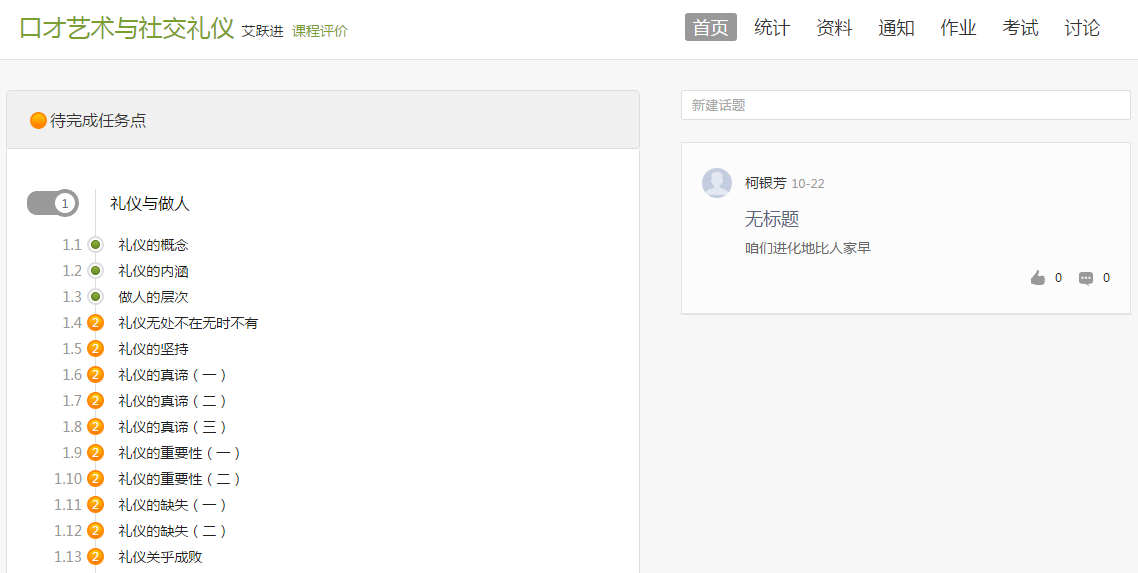 页面跳转至课程的学习页面，如图：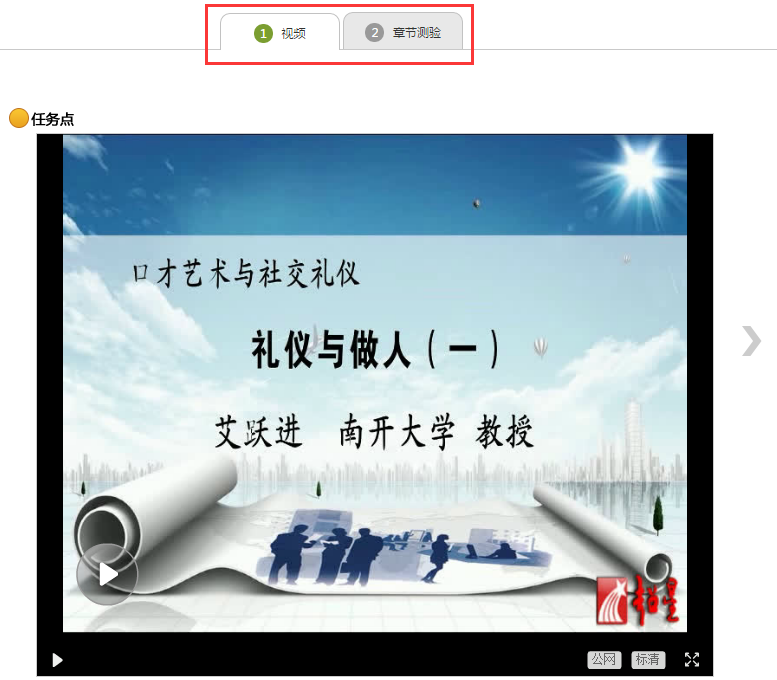 学生在上图所示页面中，除可继续观看视频外，还可进行以下几项操作：公网标清与本地标清切换学生在观看视频时，可进行本地标清与公网标清的播放线路的切换。章节测验学生观看完视频后，点击“测验”，完成相应章节的测试题，可“暂时保存”和“提交”。对操作有其他疑问请点击此链接查看常见问题及完整操作手册：http://mooc1.chaoxing.com/nodedetailcontroller/visitnodedetail?knowledgeId=86719166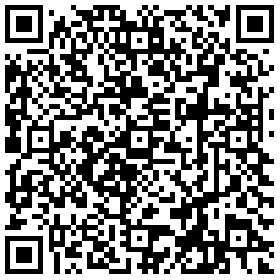 附件2：网络课程对应的公选课名单课程名称学分课程类别课程性质G商业计划书制作与演示1网络课程任意选修课G创业人生1网络课程任意选修课G创业法学1.5网络课程任意选修课G创新创业2网络课程任意选修课G大学生创新基础2网络课程任意选修课G创新思维训练1网络课程任意选修课G大学生创业导论1.5网络课程任意选修课G创新创业2.5网络课程任意选修课G创新创业大赛赛前特训0.5网络课程任意选修课G大学生创业基础2网络课程任意选修课G创业基础2.5网络课程任意选修课G网络创业理论与实践1.5网络课程任意选修课G品类创新1网络课程任意选修课G创业创新领导力2网络课程任意选修课G创业创新执行力1网络课程任意选修课G创业管理实战1网络课程任意选修课G微商创业指南0.5网络课程任意选修课G商业计划书的优化0.5网络课程任意选修课课程名称G大学生创新创业G大学生创业基础G创业基础G网络创业理论与实践G创业文化与创新思维G品类创新G创业精神与实践G创业创新领导力G创业创新执行力G创业管理实战G微商创业指南G信息社会与商业变革G创新创业大赛赛前特训G商业计划书的优化